LOGO (JATPI, MG)POZIVNA DOKUMENTACIJAJavni poziv za sofinanciranje sistematičnega razvoja poslovne odličnosti podjetij v letih 2018 in 2019 (JPPOSODL 2018/19)NAVODILAJAVNI POZIVPOSTOPEK IZBORADOKAZILA IN NAČIN PREVERJANJA POGOJEV TER SESTAVINE VLOGEVZOREC POGODBEOBRAZCIObrazec št. 1:	Prijavni obrazecObrazec št. 2:	IzjavaObrazec št. 2.1:	Pooblastilo za pridobitev podatkov od Finančne uprave Republike SlovenijeObrazec št. 3	Reference svetovalcaObrazec št. 4:	Naslovnica za ovojnicoPriloga 1 k pogodbi: Izjava o namenski porabi sredstevPriloga 2 k pogodbi: Poročilo o izvedenih aktivnostih v okviru sofinanciranja SPIRIT SlovenijaPriloga 3 k pogodbi: Reference svetovalca s prioritetnega področjaPriloga 1 k javnem pozivu: Varovanje osebnih podatkov in poslovnih skrivnosti (ministrstvo)Priloga 2 k javnem pozivu: Varovanje osebnih podatkov in poslovnih skrivnosti (SPIRIT Slovenija)NAVODILAZa sodelovanje na javnem pozivu mora prijavitelj poslati vlogo v zaprti in z izpolnjenim Obrazcem št. 4 Naslovnica za ovojnico opremljeni ovojnici priporočeno po pošti ali v času uradnih ur, vsak delovni dan od 9. do 13. ure, oddati osebno na sedežu izvajalca javnega poziva, SPIRIT Slovenija, javna agencija, Verovškova ulica 60, 1000 Ljubljana (v nadaljevanju: SPIRIT Slovenija).Javni poziv je odprt od dneva objave na spletnih straneh SPIRIT Slovenija do 24.9.2018, do 13.00 ure. Prejete vloge bodo obravnavane v skladu s 6. in 12. točko javnega poziva.  Prijavitelj naj bo pozoren na ostale pogoje za kandidiranje navedene v 5. točki javnega poziva.Pravočasne in formalno popolne vloge bo pooblaščena oseba pregledala še z vidika skladnosti vloge s 3., 4., 5., 6., 8., 9., 10. in 11. točko javnega poziva. Prijavitelji bodo o izidu javnega poziva obveščeni skladno s 13. točko javnega poziva. Izbrani prijavitelji bodo pozvani k podpisu pogodbe. 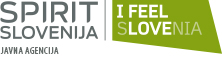 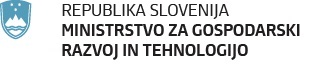 JAVNI POZIVJavni pozivPOSTOPEK IZBORAPostopek javnega poziva se vodi skladno s 6. točko javnega poziva. DOKAZILA IN NAČIN PREVERJANJA POGOJEV TER SESTAVINE VLOGEV javnem pozivu navedeni pogoji morajo biti izpolnjeni in so predmet preverjanja. V primeru, da katerikoli od navedenih pogojev ni izpolnjen se vloga zavrne. V primeru, da SPIRIT Slovenija ugotovi, da prijavitelj v vlogi navaja napačne podatke ali da je podpisal lažno izjavo v Obrazcu 2, se vloga zavrne. Če SPIRIT Slovenija v fazi preverjanja ne ugotovi, da so podatki, ki jih navaja prijavitelj, napačni, ali v primeru, če prijavitelj ne izpolnjuje pogojev za kandidiranje, pa to SPIRIT Slovenija ugotovi po podpisu pogodbe, se pogodba o sofinanciranju razdre in SPIRIT Slovenija od upravičenca zahteva vračilo morebitnih že prejetih sredstev, v skladu s pogodbo, ki je priloga te pozivne dokumentacije. SPIRIT Slovenija bo pogoje preverjala iz javno dostopnih evidenc in po potrebi zahtevala dodatne obrazložitve s strani prijavitelja. Izpolnjevanje pogojev mora izhajati iz celotne vloge.1 Dokazila vezana na izpolnjevanje vstopnih pogojev in način preverjanjaPriloge in dokazila se priložijo k vlogi na ta javni poziv
SPIRIT Slovenija bo poleg navedenih dokazil od prijavitelja lahko zahteval še dodatna pojasnila in/ali dokazila ter bo lahko pogoje za kandidiranje preverjal še na druge načine.2. Sestavine vlogeObrazci za pripravo vloge so:Obrazec št. 1:	Prijavni obrazecObrazec št. 2:	IzjavaObrazec št. 2.1:	Pooblastilo za pridobitev podatkov od Finančne uprave Republike SlovenijeObrazec št. 3	Reference svetovalcaObrazec št. 4:	Naslovnica za ovojnicoV primeru, da se prijavljate za sofinanciranje v okviru druge skupine prijaviteljev (skladno s 4. točko javnega poziva) priložite gradivo, ki izkazuje izvedbo ene samoocene po metodi najmanj EFQM hitrega pregleda. V primeru, da se prijavljate za tretjo skupino prijaviteljev priložite gradivo, ki izkazuje izvedbo najmanj treh samoocen po metodi EFQM matrike poslovne odličnosti, izvedenih v zadnjih 5 letih. Prijavitelj mora sestaviti en izvod popolne vloge v fizični obliki.Vloga mora vsebovati vse obrazce opredeljene v pozivni dokumentaciji. Prav tako mora prijavitelj predložiti celotno vlogo z vsemi prilogami na elektronskem nosilcu podatkov in v obliki (word, excel), kot so nastali (ne skenirano). Posredovani obliki (papirnata in elektronska) morata biti enaki. V primeru razlik se upošteva papirnata oblika vloge.Obrazci morajo biti izpolnjeni v slovenskem jeziku, v elektronski obliki (ne ročno) in v skladu z dokumentacijo poziva. Vzorca pogodbe ne prilagajte k vlogi, saj s podpisom Obrazca št. 2 izjavljate, da se strinjate in sprejemate vsebino vzorca pogodbe, ki je sestavni del te pozivne dokumentacije. V sivo označena polja prijavitelj vpiše ustrezne podatke ali jih ustrezno označi. Vsi finančni podatki v vlogi morajo biti v evrih (EUR). Pri izpolnjevanju obrazcev mora prijavitelj upoštevati določila predmetnega javnega poziva, pozivne dokumentacije in navodil na obrazcih.Prijavitelj izpolni Obrazce št. 1, 2, 2.1 in 3 ter jih natisne. Zakoniti zastopnik prijavitelja podpiše Obrazce št. 1, 2 in 2.1 in jih žigosa, če prijavitelj pri poslovanju uporablja žig. Od svetovalca/ev pridobi izpolnjen/e in podpisan/e Obrazec/e št. 3.Obrazce št. 1, 2, 2.1, in 3 skupaj z morebitnimi dokazili o izvedbi ene ali več samoocen vloži v pisemsko ovojnico, ki jo zapre in opremi z Obrazcem št. 4. Pisemsko ovojnico posreduje oz. odda na SPIRIT Slovenija:- priporočeno po pošti ali- osebno v sprejemni pisarni SPIRIT Slovenija v času uradnih ur od ponedeljka do petka od 9:00 do 13:00.Vloga je formalno popolna v primeru, da vsebuje vse v celoti izpolnjene zgoraj navedene obrazce.V kolikor vloga ni formalno popolna oz. le-ta tudi po pozivu za dopolnitev vloge ne bo obsegala vseh spodaj navedenihsestavin (obrazcev in prilog), bo vloga zavržena in se ne bo vsebinsko obravnavala.VZOREC  POGODBEJavna agencija Republike Slovenije za spodbujanje podjetništva, internacionalizacije, tujih investicij in tehnologije Verovškova ulica 60, 1000 Ljubljana, ki jo zastopa direktor  mag. Gorazd Mihelič Davčna številka: SI 97712663Matična številka: 6283519000(v nadaljevanju: SPIRIT),inPodjetje (Naziv, naslov, poštna številka, pošta) ______, kot upravičenec, ki ga zastopa ________ (Ime in priimek zakonitega zastopnika, funkcija) (v nadaljevanju: upravičenec),davčna številka: ________ (SI se navede v primeru, da je upravičenec zavezanec za DDV),matična številka: _________,transakcijski račun: IBAN SI56 __________ odprt pri ________sklepataPOGODBO št………….  o sofinanciranju projekta »……………«UVODNE DOLOČBEčlenPogodbeni stranki uvodoma ugotavljata, da:se je upravičenec , ……………..  prijavil na Javni poziv za sofinanciranje sistematičnega razvoja poslovne odličnosti podjetij v letih 2018 in 2019 (JPPOSODL 2018/19) (v nadaljevanju: javni poziv),je SPIRIT dne ………….na svojih spletnih straneh objavil javni poziv na podlagi Spremembe Programa dela Javne agencije Republike Slovenije za spodbujanje podjetništva, internacionalizacije, tujih investicij in tehnologije s finančnim načrtom za leto 2018 in Programa dela s finančnim načrtom Javne agencije Republike Slovenije za spodbujanje podjetništva, internacionalizacije, tujih investicij in tehnologije za leto 2019, ki ga je sprejel Svet agencije na svoji 25. redni seji dne 5. 3. 2018 in h kateremu je Ministrstvo za gospodarski razvoj in tehnologijo izdalo soglasje dne 12. 4. 2018, št. 302-42/2017/23 ter Spremembe Programa dela in finančnega načrta za leto 2018 ter Program dela in finančni načrt SPIRIT Slovenija za leto 2019, ki jo je sprejel Svet agencije na svoji 25. korespondenčni seji dne 2. 8. 2018,je upravičenec izbran za sofinanciranje sistematičnega razvoja poslovne odličnosti podjetij v letih 2018 in 2019 na podlagi Vloge na Javni poziv za sofinanciranje sistematičnega razvoja poslovne odličnosti podjetij v letih 2018 in 2019 z dne ………, ki je sestavni del te pogodbe.PREDMET POGODBEčlenPredmet pogodbe je sofinanciranje upravičenih stroškov v okviru projekta ______________________ (v nadaljevanju: projekt), v obliki subvencije, kot nepovratnih sredstev upravičencu, kjer bodo končni rezultat izvedene aktivnosti in usposabljanja s področja sistematičnega razvoja poslovne odličnosti podjetij.Sredstva SPIRIT po tej pogodbi so dodeljena za izvedbo naslednjih aktivnosti (posamezne alineje glede na v vlogi predvidene aktivnosti):Svetovalna podpora pri izvedbi samoocene po metodi EFQM (hitri pregled) s pomočjo delavnice 8 ur.Svetovanje pri pripravi in uskladitvi programa izboljšav za izboljšanje odličnosti poslovanja 6 ur.Svetovalna podpora pri izvedbi prednostnih projektov, določenih v okviru izvedene samoocene (do 40 ur).Izvedbe licenciranih usposabljanj s področja poslovne odličnosti po modelu odličnosti EFQM.Podpora pri pripravi managerskega dokumenta za ocenjevanje v obliki delavnic in izvedbi samoocene v obsegu štirih ponovitev po 4 ure (po 16 ur (uporaba metode EFQM matrike poslovne odličnosti)).Svetovanje pri pripravi managerskega dokumenta za področje poslovne odličnosti do 20 ur.Opredelitev nivoja izpolnjevanja načel poslovne odličnosti po modelu EFQM s strani dveh zunanjih ocenjevalcev 20*2 ur (sodelovanje dveh zunanjih svetovalcev z enim notranjim ocenjevalcem).Priprava in predstavitev zaključnega poročila vodstvu podjetja s strani zunanjih svetovalcev do 8 ur.Vsi upravičeni stroški morajo biti v skladu s shemo de minimis pomoči »Program izvajanja finančnih spodbud MGRT – de minimis« (št. priglasitve M001-2399245-2015/I) in v skladu z Uredbo Komisije (EU) št. 1407/2013 z dne 18. decembra 2013). POGODBENA VREDNOSTčlenCelotna vrednost upravičenih stroškov projekta znaša ………… EUR, od tega od začetka izvajanja projekta do 19.11.2018 v višini ………..EUR ter od 20.11.2018 do 15.5.2019 v višini ……….EUR. SPIRIT se obveže upravičencu sofinancirati aktivnosti v višini do _______ EUR in sicer za stroške nastale od začetka izvajanja projekta do 19.11.2018 v višini ………..EUR in od 20.11.2018 do 15.5.2019 v višini ……….EUR.Intenzivnost sofinanciranja znaša do vključno 50 % vrednosti upravičenih stroškov projekta. Sredstva sofinanciranja predstavljajo državno pomoč po shemi de minimis pomoči, ki je navedena v zadnjem odstavku 2. člena te pogodbe.Sredstva so namenjena za zagotavljanje (izločiti ustrezne): Svetovalne podpore pri izvedbi samoocene po metodi EFQM (hitri pregled) s pomočjo delavnice 8 ur v višini …………… EUR.Svetovanja pri pripravi in uskladitvi programa izboljšav za izboljšanje odličnosti poslovanja 6 ur v višini …………… EUR.Svetovalne podpore pri izvedbi prednostnih projektov, določenih v okviru izvedene samoocene (do 40 ur) v višini …………… EUR.Stroška izvedbe licenciranih usposabljanj s področja poslovne odličnosti po modelu odličnosti EFQM v višini …………… EUR.Podpore pri pripravi managerskega dokumenta za ocenjevanje v obliki delavnic in izvedbi samoocene v obsegu štirih ponovitev po 4 ure (po 16 ur (uporaba modela EFQM matrike poslovne odličnosti)) v višini …………… EUR (ena ali dve izvedbi).Svetovanja pri pripravi managerskega dokumenta za področje poslovne odličnosti do 20 ur v višini …………… EUR.,Opredelitve nivoja izpolnjevanja načel poslovne odličnosti po modelu EFQM s strani dveh zunanjih ocenjevalcev 20*2 ur (sodelovanje dveh zunanjih svetovalcev z enim notranjim ocenjevalcem) v višini …………… EUR.,Priprave in predstavitve zaključnega poročila vodstvu podjetja s strani zunanjih svetovalcev do 8 ur v višini …………… EUR..Sredstva se pri SPIRIT vodijo na stroškovnem mestu (SM) 002, stroškovnem nosilcu (SN) 0209 (/1), PP 172410.Upravičenec se obveže zagotoviti lastna sredstva za izdatke projekta, ki niso predmet upravičenih stroškov, ki se sofinancirajo na podlagi te pogodbe, oziroma v deležu, ki presega sofinanciranje upravičenih stroškov skladno s to pogodbo.členPodatki o projektu so opredeljeni v vlogi, prispeli na javni poziv in predstavljajo prilogo te pogodbe in so njen sestavni del. Pogodbeni stranki sta soglasni, da potrditev projekta, kot opredeljeno v vlogi, prispeli na javni poziv, in vključitev vloge v to pogodbo ne pomenita tudi odobritve sofinanciranja upravičenih stroškov opredeljenih v vlogi. Upravičenost stroškov bo SPIRIT preverjal v okviru presoje zahtevka za izplačilo v skladu z določili javnega poziva.Sestavni del te pogodbe je javni poziv z dokumentacijo poziva ter vprašanja in odgovori, ki so bili dani s strani SPIRIT v času do oddaje vloge upravičenca na javni poziv.Obdobje upravičenosti stroškov in izdatkov prične teči 1.1.2018. Za sofinanciranje se upoštevajo upravičeni stroški projekta, nastali od 1.1.2018 in izdatki za te stroške, nastali od 1.1.2018 do 19.11.2018 za izplačila sredstev v letu 2018 in od 20.11.2018 do 15.5.2019 za izplačila sredstev v letu 2019. Projekt se je lahko pričel izvajati 1.1.2018 in se lahko izvaja do 15.5.2019. V tem času morajo biti izvedene vse aktivnosti projekta. Obdobje izvajanja projekta pomeni obdobje od 1.1.2018 (začetek projekta) do potrditve poročila o izvedenih aktivnostih in usposabljanji v okviru projekta, ki je del dokumentacije poziva in obvezni del zahtevka za izplačilo. V tem  obdobju morajo biti izvedene aktivnosti opredeljene v vlogi in udeležbe na licenciranih usposabljanjih s področja poslovne odličnosti po modelu odličnosti.Pred začetkom izvajanja projekta ne sme biti sklenjena nobena pravno zavezujoča zaveza za izvedbo posamezne upravičene aktivnosti v okviru potrjenega projekta.Upravičenec za osebe, ki bodo po njegovem naročilu delale na projektu v zvezi z izpolnitvijo te pogodbe, odgovarja, kot bi delo opravil sam. Upravičenec mora pri tem upoštevati tudi določila 5. točke javnega poziva (»Pogoji za kandidiranje«).Predmet pogodbe je izpolnjen, ko je zaključen celoten projekt oziroma so izvedene vse aktivnosti v njenem okviru, ne glede na to, ali jih izvaja sam upravičenec ali kdo tretji. Dokazno breme, da je predmet pogodbe izpolnjen skladno s to pogodbo, je na strani upravičenca.Upravičeni strošek nastane, ko je storitev opravljena oziroma ko je blago dobavljeno, skladno s predmetom in drugimi določili  pogodbe in je podprt z ustrezno listino. Upravičeni izdatek nastane z dnem plačila upravičenega stroška in ko je podprt z listino, ki njegov nastanek ustrezno dokazuje.členKončni rezultat projekta bodo predstavljale izvedene posamezne aktivnosti, ki so predmet sofinanciranja in udeležba zaposlenih na licenciranih usposabljanjih s področja poslovne odličnosti po modelu odličnosti EFQM.OBVEZNOSTI UPRAVIČENCAčlenUpravičenec se zavezuje, da bo SPIRIT-u za svetovanja predložil Poročilo izvajalcev o izvedenih svetovalnih aktivnostih s področja uvajanja sistemov sodobnega, učinkovitega in celovitega doseganja poslovne odličnosti, in svetovalnih storitev na določenih prioritetnih področjih ter gradiva nastala v okviru posamezne izvedene aktivnosti, za usposabljanja pa certifikat ali potrdilo o udeležbi, odvisno od licenčnega usposabljanja.Upravičenec mora dokazila iz prejšnjega odstavka priložiti  k zahtevku za izplačilo.členDodeljena sredstva so namenska in jih sme upravičenec uporabljati izključno v skladu s pogoji, navedenimi v javnem pozivu, pozivni dokumentaciji in v tej pogodbi. V primeru ugotovljene nenamenske porabe sredstev (npr. uporaba za neupravičene stroške, izvajanje neupravičenih aktivnosti, odtujevanje ali drugo razpolaganje s sredstvi v nasprotju z namenom projekta), SPIRIT odstopi od pogodbe in zahteva vračilo že izplačanih sredstev prejetih na podlagi te pogodbe skupaj z zakonskimi zamudnimi obrestmi od dneva nakazila sredstev na transakcijski račun upravičenca do dneva nakazila  v dobro proračuna RS.UPRAVIČENI STROŠKI IN IZDATKIčlenUpravičeni so stroški svetovalnih storitev, ki jih upravičencu zagotovijo zunanji izvajalci s področja uvajanja sistemov sodobnega, učinkovitega in celovitega doseganja poslovne odličnosti in svetovalne storitve na prioritetnem področju, določenem v prvi samooceni ter stroški kotizacij licenčnih tečajev po modelu poslovne odličnosti EFQM. Izvajalca za svetovalne storitve na prioritetnem področju, določenem v prvi samooceni, upravičenec izbere po izvedbi prve samoocene v okviru projekta. Svetovalec/i, ki bo/bodo v imenu zunanjega izvajalca opravil/i svetovanja upravičencu morajo izkazati usposobljenost s področja svetovanja, ki ga izvajajo v okviru projekta in vsaj tri reference od vključno 2013 leta dalje. Zamenjava zunanjega izvajalca in svetovalca/-ev navedenega v vlogi je možna po predhodni odobritvi SPIRIT pri čemer veljajo za nadomestnega svetovalca isti pogoji kot ob prijavi.Pri izboru zunanjega izvajalca mora upravičenec ravnati gospodarno in storitev pridobiti po tržni ceni. V primeru licenčnih tečajev po modelu poslovne odličnosti EFQM morajo biti upoštevane razpisane kotizacije, razen v primeru uveljavljanja raznih popustov, kjer so dosežene morebitne nižje kotizacije od objavljenih. Če upravičenec v okviru morebitne revizije ne dokaže gospodarnega ravnanja pri izboru zunanjega izvajalca in licenčnih tečajih, bo SPIRIT odstopil od pogodbe, upravičenec pa bo dolžan vrniti vsa prejeta sredstva skupaj z zakonskimi zamudnimi obrestmi od dneva nakazila sredstev na transakcijski račun upravičenca do dneva nakazila v dobro proračuna RS. V primeru, da SPIRIT, ministrstvo, revizijski organ ali drugi nadzorni in revizijski organ po podpisu te pogodbe ugotovi, da so podatki v vlogi, prispeli na javni poziv neresnični ali v primeru, da na poziv SPIRIT upravičenec ni predložil na vpogled pogodb izvajalca sklenjenih z referenčnimi podjetji, bo SPIRIT odstopil od pogodbe, upravičenec pa bo dolžan vrniti vsa prejeta sredstva skupaj z zakonskimi zamudnimi obrestmi od dneva nakazila sredstev na transakcijski račun upravičenca do dneva nakazila v dobro proračuna RS.Stroški in izdatki so upravičeni:če so s projektom neposredno povezani, so potrebni za njeno izvajanje in so v skladu z rezultati projekta,če so dejansko nastali: za dela, ki so bila opravljena; za blago, ki je bilo dobavljeno; za storitve, ki so bile izvedene,če so priznani v skladu s skrbnostjo dobrega gospodarja,če nastanejo in so plačani v obdobju upravičenosti,če temeljijo na verodostojnih knjigovodskih in drugih listinah inče so v skladu z veljavnimi pravili in predpisi RS.Dokazila za upravičenost stroškov projekta so:poročila zunanjih izvajalcev in pripravljena gradiva v okviru aktivnosti ter certifikati ali potrdila o udeležbi na certificiranih usposabljanjih, kopija pogodb sklenjenih z zunanjimi izvajalci,reference svetovalca s prioritetnega področja na predpisanem obrazcu,račun/i ali eRačun/i zunanjih izvajalcev in izvajalcev licenčnih usposabljanj,dokazilo o plačilu (ne prizna se plačilo storitve v gotovini, v obliki kompenzacije, asignacije ali odstopa terjatev),izpis iz stroškovnega mesta,v primeru, da je bilo plačilo izvedeno pred izdajo računa (npr. na podlagi naročilnice, predračuna, avansnega računa,…)  se predloži kopija takšne listine.členIntenzivnost pomoči je do 50 % upravičenih stroškov in predstavlja delež sofinanciranja glede na dokazane upravičene stroške.členUpravičenec se zavezuje, da bo skrbniku pogodbe s strani SPIRIT, drugim predstavnikom SPIRIT in drugim institucijam, za namen spremljanja porabe dodeljenih sredstev, omogočil nadzor nad namensko porabo pogodbenih sredstev tako, da je možna kontrola realizacije projekta pri upravičencu ter vpogled v celotno dokumentacijo v vsaki točki projekta in tudi še 5  let po izteku te pogodbe. SPIRIT bo nadzor pri upravičencu predhodno najavil, lahko pa opravi tudi nenajavljen nadzor.členUpravičenec mora celotno dokumentacijo, ki se nanaša na projekt, hraniti še najmanj 5  let po izteku te pogodbe oz. v skladu z veljavnimi predpisi, ki urejajo hranjenje dokumentarnega in arhivskega gradiva.členČe je upravičenec prejel subvencijo iz naslova te pogodbe in se pozneje pri nadzoru nad porabo dodeljenih sredstev za projekt izkaže, da je upravičenec prejel plačilo neupravičeno, lahko SPIRIT zahteva vrnitev dela ali vseh že prejetih sredstev iz naslova te pogodbe v realni vrednosti skupaj z zakonskimi zamudnimi obrestmi od dneva nakazila do dneva nakazila v dobro proračuna RS.členUpravičenec se zavezuje, da bo tekoče obveščal SPIRIT o statusnih spremembah, spremembah sedeža, spremembah dejavnosti ali spremembah pooblaščenih oseb upravičenca.členUpravičenec potrjuje in jamči, da:je seznanjen z dejstvom, da je pomoč sofinancirana s strani proračuna Republike Slovenije in se strinja, da se pri sofinanciranju upravičenih stroškov projekta upoštevajo predpisi, ki veljajo za črpanje sredstev iz proračuna,so pogodbo ter vse druge listine v zvezi s to pogodbo podpisale osebe, ki so vpisane v sodni register kot zastopniki upravičenca za tovrstno zastopanje,je SPIRIT seznanil z vsemi dejstvi in podatki, ki so mu bili znani ali bi mu morali biti znani in ki bi lahko vplivali na odločitev SPIRIT o sklenitvi te pogodbe,so vsi podatki v vlogi resnični in veljajo tudi v času sklenitve te pogodbe in v času trajanja te pogodbe,bo projekt izvajal kot dober gospodar.členUpravičenec zagotavlja, da za stroške, ki so predmet sofinanciranja po tej pogodbi, torej za isti namen, ki vsebuje elemente državnih pomoči, ni že prejel sofinanciranja iz državnega ali lokalnega proračuna ali mednarodnih virov, oziroma skupna višina prejetih sredstev iz tega naslova ne presega najvišje stopnje sofinanciranja, ki jo določajo pravila s področja državnih pomoči. Če se ugotovi, da je upravičenec že dobil tudi druga proračunska sredstva ali sredstva iz mednarodnih virov ali pa so bila odobrena, ne da bi o tem do sklenitve te pogodbe pisno obvestila SPIRIT, SPIRIT lahko odstopi od te pogodbe ter zahteva vrnitev vseh že prejetih sredstev iz naslova te pogodbe v realni vrednosti skupaj z zakonskimi zamudnimi obrestmi od dneva nakazila do dneva vračila v dobro proračuna RS.členUpravičenec mora pri javnih objavah rezultatov aktivnosti oziroma pri vseh drugih oblikah javnega nastopanja transparentno navesti, da so bili doseženi rezultati projekta sofinancirani s strani SPIRIT ob finančni podpori Ministrstva za gospodarski razvoj in tehnologijo ter na zahtevo SPIRIT sodelovati  pri promocijskih aktivnostih predstavitve dobrih praks na javnih posvetih, ipd.. NAČIN POROČANJAčlenUpravičenec mora za izvajanje aktivnosti posredovati eZahtevek v HTML obliki preko Uprave Republike Slovenije za javna plačila najkasneje do 19.11.2018 za izvedene aktivnosti v obdobju od 1.1.2018 do 19.11.2018 in najkasneje do 15.5.2019 za aktivnosti od 20.11.2018 do 15.5.2019. Za eZahtevke posredovane po teh datumih za posamezna obdobja sredstva za financiranje ne bodo zagotovljena, upravičenec izgubi pravico do koriščenja sredstev, eZahtevek pa bo zavrnjen.Hkrati z oddajo eZahtevka je potrebno dodatno po pošti poslati še obrazec Poročilo o izvedenih aktivnostih, ki so bile izvedene v okviru posamezne aktivnosti ter priložiti dokazila za upravičenost stroškov projekta, ki so navedena v 8. členu do rokov navedenih za izstavitev zahtevkov. Obrazec Poročilo o izvedenih  aktivnostih je priloga 2. k tej pogodbi.členV kolikor skrbnik pogodbe s strani SPIRIT zahtevka ne zavrne v 10 dneh od prejema zahtevka, se šteje, da je zahtevek s prilogami potrjen. V primeru, ko skrbnik pogodbe s strani SPIRIT pri pregledu zahtevka in prilog ugotovi nepravilnosti in napake, pošlje upravičencu obrazložitev nepravilnosti in napak ter mu določi rok za odpravo le-teh. V primeru, da skrbnik pogodbe pri SPIRIT pri pregledu popravljenega zahtevka in prilog ugotovi iste nepravilnosti in napake ali nove nepravilnosti in napake, ki izhajajo iz odpravljanja prvotno ugotovljenih nepravilnosti in napak, prizna izplačilo sofinanciranega dela stroškov le za tiste aktivnosti, kjer nepravilnosti in napak ni. Skrbnik pogodbe pri SPIRIT na osnovi ustrezno izkazanih aktivnosti izračuna skupno vrednost zahtevka. Zneske posreduje upravičencu, ki na osnovi teh zneskov v roku, ki ga določi skrbnik pogodbe pri SPIRIT, dostavi na SPIRIT novi zahtevek. V primeru, da upravičenec zahtevka v roku, določenem s strani skrbnika pogodbe pri SPIRIT ne dopolni, SPIRIT zahtevek zavrne.členV primeru, da upravičenec želi podaljšanje katerega od rokov iz 4. člena te pogodbe, mora pisno prošnjo za podaljšanje roka vložiti pri SPIRIT pred potekom roka, ki ga želi podaljšati. Rokov za poročanje ni mogoče podaljševati. V vlogi mora obrazložiti in utemeljiti podaljšanje roka. SPIRIT si pridržuje pravico, da zaradi zagotovitve učinkovitega izvrševanja proračuna takšno zahtevo zavrne. V primeru, da upravičenec v roku ne predloži zahtevka in ostale zahtevane dokumentacije in mu prošnja za podaljšanje ni bila odobrena, SPIRIT zahtevek zavrne.členČe upravičenec ne upošteva določil iz 17., 18., in 19. člena te pogodbe, izgubi pravico do koriščenja subvencije. IZPLAČILAčlenZahtevek skupaj z vsemi obveznimi prilogami, potrjen s strani SPIRIT, je osnova za izplačilo sredstev upravičencu s strani SPIRIT. členSPIRIT se zaveže, da bo odobrena sredstva plačal v 30 dneh po prejemu pravilno izstavljenega zahtevka za izplačilo in potrjene dokumentacije, ki izkazuje nastanek upravičenih izdatkov, oziroma  najkasneje naslednji delovni dan po prejemu sredstev s strani Ministrstva za gospodarski razvoj in tehnologijo in v okviru razpoložljivih proračunskih sredstev za ta projekt, na transakcijski račun upravičenca št. ______ odprt pri ______.PRAVICA ODSTOPA OD POGODBEčlenSPIRIT ima pravico odstopiti od pogodbe zaradi neizpolnitve pogodbenih obveznosti s strani upravičenca in zahtevati vrnitev vseh že izplačanih sredstev iz naslova te pogodbe v realni vrednosti skupaj z zakonskimi zamudnimi obrestmi od dneva nakazila do dneva vračila v dobro proračuna RS.Predčasen odstop upravičenca od pogodbe pomeni neizpolnitev pogodbenih obveznosti.KONČNE DOLOČBEčlenSkrbnik pogodbe s strani SPIRIT je ___________, s strani upravičenca pa _______________. členNična je vsaka pogodba, pri kateri kdo v imenu ali na račun druge pogodbene stranke, predstavniku ali posredniku organa ali organizacije javnega sektorja obljubi, ponudi ali da kakšno nedovoljeno korist za: pridobitev posla, za sklenitev posla pod ugodnejšimi pogoji, za opustitev dolžnega nadzora nad izvajanjem pogodbenih obveznosti ter za vsako drugo ravnanje ali opustitev, s katerim je SPIRIT povzročena škoda ali je omogočena  pridobitev nedovoljene koristi predstavniku organa, drugi pogodbeni stranki ali njenemu predstavniku, zastopniku ali posredniku.členVsa morebitna nesoglasja bosta pogodbeni stranki reševali sporazumno. V primeru spora je pristojno sodišče v Ljubljani.členTo pogodbo je iz objektivnih okoliščin mogoče spremeniti z aneksom k tej pogodbi pred iztekom veljavnosti pogodbe.členTa pogodba je napisana v treh (3) vsebinsko enakih izvodih, od katerih prejme SPIRIT po dva (2) izvoda in upravičenec en (1) izvod.členTa pogodba stopi v veljavo z dnem podpisa obeh pogodbenih strank in velja do izpolnitve vseh pogodbenih obveznosti.Datum:				 Datum:					Datum:             Priloga 1 k pogodbiopremite z vašim logotipom)					Naziv upravičenca:      Naslov upravičenca:      Št. pogodbe:      									Kraj in datum:      ,      Priloga:- poročiloDodatna navodila za izdajo eZahtevka:eZahtevek pošljite na sledeči način: Dodan je avtomatski zajem zahtevkov iz UjpNet-a/BizBox-a. V kolikor prejeti XML (eRačun) vsebuje vrsto računa 382 ali 387 (primer: 382) se ta avtomatsko obdela in shrani kot zahtevek. Pri »vrsti dokumenta« izberite »zahtevek«.(opremite z vašim logotipom)					Priloga 2 k pogodbiPOROČILO O IZVEDENIH AKTIVNOSTIH V OKVIRU SOFINANCIRANJA SPIRIT SLOVENIJAOPIS OPRAVLJENIH AKTIVNOSTI ZA VSAKO AKTIVNOST POSEBEJSvetovalne aktivnosti s področja uvajanja sistemov sodobnega, učinkovitega in celovitega doseganja poslovne odličnosti(po potrebi dodati za vsako aktivnost posebej)Svetovalne aktivnosti na prioritetnem področju, določenem v prvi samooceni(po potrebi dodati za vsako aktivnost posebej)Usposabljanja s področja Poslovne odličnosti (po potrebi dodati)MOREBITNI TEŽAVE PRI PRIPRAVI IN IZVEDBI PROJEKTA: (opremite z vašim logotipom)					Priloga 3 k pogodbiREFERENCE SVETOVALCA S PRIORITETNEGA PODROČJAObrazec izpolni svetovalec, ki je opravljal storitve s prioritetnega področja!Obvezno morate navesti vsaj tri reference (po potrebi dodajte še dodatne reference).Svetovalec  _____     _______ (vpišite ime in priimek) pod materialno in kazensko odgovornostjo izjavljam:da so zgoraj navedeni podatki resnični,da so bile z zgoraj omenjenimi referenčnimi podjetji sklenjene pogodbe za svetovanje s področja _______     _________, katere bom na poziv SPIRIT Slovenija predložil na vpogled, da so izkazane reference skladne s področjem svetovanja, ki sem ga opravil za upravičenca,da sta zunanji izvajalec in svetovalec za potrebe izvedbe storitev svetovanja v okviru predmetnega javnega poziva v pogodbenem odnosu (pogodba o zaposlitvi ali podjemna pogodba), oziroma je zunanji izvajalec s.p. in je svetovanje opravil svetovalec, ki je nosilec tega s.p.-ja..
Priloga 1 k javnem pozivuVarovanje osebnih podatkov in poslovnih skrivnosti (ministrstvo)Varstvo osebnih podatkovPravna podlagaVarovanje osebnih podatkov bo zagotovljeno v skladu z veljavno zakonodajo, torej Splošno uredbo o varstvu podatkov (General Data Protection Regulation, GDPR – Uredba (EU) 2016/679 Evropskega parlamenta in Sveta, v nadaljevanju; Splošna uredba o varstvu podatkov) in Zakonom o varstvu osebnih podatkov (ZVOP-1), ki ureja varstvo osebnih podatkov, vključno s 140. členom Uredbe št. 1303/2013/EU ter povezano vsebino Pravilnika o varstvu osebnih podatkov Ministrstva za gospodarski razvoj in tehnologijo.Osnovni podatki o upravljavcuIdentiteta in kontaktni podatki upravljavca osebnih podatkov; Ministrstvo za gospodarski razvoj in tehnologijo, Kotnikova ulica 5, 1000 Ljubljana, tel: (01) 400 33 11, e-mail: gp.mgrt@gov.si, spletna stran: http://www.mgrt.gov.si/, ki ga predstavlja minister Zdravko Počivalšek, tel: 01 400 36 21, e-mail: gp.mgrt@gov.si  Ministrstvo za gospodarski razvoj in tehnologijo je, v skladu z zahtevo iz Splošne uredbe o varstvu podatkov, imenovalo pooblaščeno osebo za varstvo osebnih podatkov, ki znotraj ministrstva preverja skladnost obdelav osebnih podatkov iz pristojnosti ministrstva v skladu s Splošno uredbo o varstvu podatkov in ZVOP-1. Podatki pooblaščene osebe za varstvo osebnih podatkov so objavljeni na spletni strani ministrstva, doseči pa jo je mogoče preko elektronskega naslova dpo.mgrt@gov.siMinistrstvo se kot upravljavec zaveže, da bo zagotovilo zadostna jamstva za izvedbo ustreznih tehničnih in organizacijskih ukrepov, ki so podrobneje vsebovani v Pravilniku o varstvu osebnih podatkov, na tak način, da bo njegova obdelava osebnih podatkov izpolnjevala zahteve iz Splošne uredbe o varstvu podatkov in ZVOP-1. V nadaljevanju te točke, se besedna zveza »osebni podatki prijavitelja« oz. beseda »prijavitelj« ter beseda »posameznik« lahko nanaša tudi na druge osebe, oziroma na vse osebne podatke drugih oseb, katere bodo obdelovali zaposleni na ministrstvu ter drugi javni uslužbenci, ki so posebej omenjeni v nadaljevanju, v okviru izvajanja poziva oziroma pogodbe o sofinanciranju.Čas obdelave oziroma rok hrambePrejeti osebni podatki se bodo obdelovali le toliko časa, dokler bo to potrebno za dosego namena, zaradi katerega so se zbirali ali nadalje obdelovali, torej dokler ne bo poziv izveden oziroma operacija zaključena in roki za poročanje in spremljanje pretečeni. Po izpolnitvi namena obdelave, pa bodo osebni podatki izbrisani oziroma uničeni. V izjemnih primerih, ko drugače ni mogoče določiti roka hrambe osebnih podatkov po koncu njihove obdelave, je to rok petih (5) let, podobna rešitev velja tudi za primere, kadar Zakon o varstvu dokumentarnega in arhivskega gradiva ter arhivih oziroma na njegovi podlagi klasifikacijski načrt Ministrstva za gospodarski razvoj in tehnologijo predpisuje hrambo in tip hrambe dokumentov, v katerih se osebni podatki nahajajo, bodo tovrstni osebni podatki arhivirani in tam kjer je mogoče izbrisani – če niso trajno arhivsko gradivo. Skladno z b) točko prvega odstavka 5. člena Splošne uredbe o varstvu podatkov, je nadaljnja obdelava v namene arhiviranja v javnem interesu ali v statistične namene združljiva s prvotnim namenom obdelave, pri čemer se bodo osebni podatki, ki bodo arhivirani v javnem interesu oziroma v statistične namene varovali z ustreznimi zaščitnimi ukrepi, ki so skladno s prvim odstavkom 89. člena Splošne uredbe o varstvu podatkov enaki drugim ukrepom za varstvo osebnih podatkov in so opredeljeni v nadaljevanju. Za namene presojanja prenehanja ali premestitve proizvodne dejavnosti iz programskega območja, oziroma spremembe lastništva postavke infrastrukture, ki daje upravičencu neupravičeno prednost ali bistveno spreminja operacijo, oziroma ki vpliva na značaj, cilje ali pogoje izvajanja operacije, zaradi česar bi se razvrednotili prvotni cilji operacije, je rok za hrambo dokumentov povezanih s tem pozivom na podlagi 1. točke 72. člena Uredbe (EU) št. 1303/2013 5 let, ob izpolnjenosti določenih pogojev, pa se ta rok lahko podaljša na 10 let.Namen obdelaveMinistrstvo za gospodarski razvoj in tehnologijo se zavezuje, da bodo osebni podatki obdelani zakonito, pošteno in na pregleden način ter da bo od upravičenca zahtevalo, pridobivalo in obdelovalo zgolj osebne podatke, ki so neposredno in objektivno povezani z izvajanjem tega javnega poziva, oziroma izvrševanjem pogodbe o sofinanciranju. Namen obdelave je izvedba javnega poziva (preverba izpolnjevanja pozivnih pogojev, preverba točnosti podatkov glede na javne evidence), vodenje podatkov in evidenc (evidence izbranih in neizbranih prijaviteljev (vključno z zavrženimi vlogami), vodenje statističnih in drugih analitičnih evidenc, priprava opomnikov in drugih notranjih dopisov. Namen obdelave podatkov po sklenitvi pogodbe o sofinanciranju pa bo preverjanje izpolnjenosti pogojev, rokov in proračunskih možnosti za izplačilo zahtevka (nastanek dejanskih stroškov, realizacija, in druge oblike dokazil), vodenje evidence veljavnih operacij (odstopi od pogodb), poročanje organu upravljanja, Ministrstvu za finance, Računskemu sodišču, Evropski komisiji, Uradu za nadzor proračuna in drugim pristojnim nadzornim organom, vodenje statističnih in drugih analitičnih evidenc, priprava opomnikov in drugih notranjih dopisov, vrednotenje, objava prejemnikov sredstev, obdelava za namene sodelovanja in priprave oziroma izdelave vlog v postopkih pred pristojnimi organi (postopki pred sodnimi, preiskovalnimi ali drugimi pristojnimi organi), poročanje o dodeljenih državnih pomočeh, obdelava za namene programa e-RAR in ARACHNE.Zakonitost obdelave in pravna podlagaTemelj zakonitosti obdelave osebnih podatkov, ki bodo posredovani v vlogi prijavitelja oziroma v dokazilih in drugih gradivih, tako ob prijavi na zadevni javni poziv kot tekom trajanja projekta oz. izvajanja pogodbe o sofinanciranju, izhaja iz b) točke 1. odstavka 6. člena Splošne uredbe o varstvu podatkov, saj je obdelava tovrstnih podatkov potrebna za izvajanje nalog, povezanih z javnim pozivom (kot so preverba vloge, komunikacija z upravičencem in s tem zamejeni združljivi nameni naknadne obdelave), torej nalog, ki se izvajajo na zahtevo upravičenca pred potencialno sklenitvijo pogodbe o sofinanciranju, ob njegovi prijavi na zadevni javni poziv, oziroma v nadaljnje, ob izvajanju tovrstne pogodbe.Zagotovitev osebnih podatkov v kontekstu prijaviteljeve vloge in prijave na zadevni javni poziv oziroma pripadajočih dokazil,  je obveznost, ki je potrebna za sklenitev pogodbe o sofinanciranju. Morebitne posledice, če se tovrstni podatki ne zagotovijo, torej če se odda prijava in vloga, ki je pomanjkljiva, saj ne vsebuje določenih osebnih podatkov, ki bi bili z vidika presoje vloge oziroma prijave nujni, je izdaja obvestila o neizbiri, oziroma formalno zavrženje vloge. Prijavitelj je lahko, skladno s pravili upravnega postopka pozvan, da svojo pomanjkljivo prijavo oziroma vlogo ustrezno dopolni.V kolikor bo v prihodnje pogodba o sofinanciranju sklenjena, pa bo obveznost posredovanja osebnih podatkov v kontekstu zahtevkov in pripadajočih dokazil oziroma drugih gradiv, pogodbena obveznost upravičenca, pri čemer bo neizpolnjevanje te pogodbene obveznosti lahko privedlo do tega, da zahtevki ne bodo mogli biti plačani oziroma, v izjemnih primerih, celo do odstopa od pogodbe.Ukrepi za varovanje osebnih podatkovZaposleni na Ministrstvu za gospodarski razvoj in tehnologijo (skrbniki pogodb, kontrolorji) in drugi javni uslužbenci, ki morajo po službeni dolžnosti imeti dostop do osebnih podatkov, so po Splošni uredbi o varstvu podatkov, Zakonu o varstvu osebnih podatkov ter kazensko in civilno zavezani k varovanju osebnih podatkov ter tudi k varovanju z njimi povezanih podatkov ali osebnih podatkov označenih na drug način (na podlagi Zakona o tajnih podatkih, Zakona o gospodarskih družbah in drugimi predpisi, za celotno obdobje trajanja pogodbe o zaposlitvi in tudi po njenem prenehanju. Ukrepi za varovanje osebnih podatkov, katere na tehnični ravni izvaja Ministrstvo za gospodarski razvoj in tehnologijo, vključujejo zlasti fizično varovanje gradiva, ki vsebuje osebne podatke na za to posebej določenih mestih in v posebnih varovanih omarah, ki so pod ključem. Pisarne uslužbencev, kje se gradivo hrani, so varovane z navadnimi vrati in se zaklepajo, delovni prostori ministrstva pa so varovani tako z varnostno službo, kot kamerami ter varnimi vrati na vseh vhodih. V organizacijskem varnostni ukrepi  predstavljajo predvsem spoštovanje načela minimalnosti, oziroma izvedbo psevdonimizacije podatkov, kadar bo to mogoče in primerno za obdelavo, ter usposabljanje delavcev o varstvu in delu z osebnimi podatki.Glede varovanje osebnih podatkov v e-okolju, so javni uslužbenci pri varovanju dokumentov oziroma podatkov dolžni ravnati skladno z Uredbo o upravnem poslovanju, pri čemer 85. člen omenjene uredbe nalaga, da se dokumenti ali drugo gradivo, ki vsebuje varovane podatke v elektronski obliki ne smejo brez šifriranja posredovati izven podatkovno komunikacijskega omrežja državnih organov (HKOM). Tovrstni podatki se hkrati smejo posredovati le v ustrezno varovane informacijske sisteme ali v varne elektronske poštne predale, ki so dostopni z uporabo podatkov za varno elektronsko podpisovanje. Kategorije uporabnikov osebnih podatkovPosredovane osebne podatke bodo uporabljale sledeče kategorije oseb: zaposleni na zadevnem direktoratu, zaposleni v splošni službi ministrstva, zaposleni v finančni službi ministrstva, zaposleni v kontrolni enoti službe za razvojna sredstva na ministrstvu ter nadzorni organi (FURS, NRS, UNP, RSRS, Eca in ostali pristojni nadzorni organi).Ministrstvo ne bo preneslo prejetih osebnih podatkov v tretjo državo ali mednarodno organizacijo.Pravice prijavitelja in dodatne informacijeOd ministrstva je mogoče kadarkoli zahtevati dostop do osebnih podatkov in popravek ali izbris osebnih podatkov ali omejitev obdelave v zvezi s posameznikom, na katerega se nanašajo osebni podatki, tako da o tem obvesti skrbnika poziva ali pogodbe, oziroma pooblaščeno osebo za varstvo osebnih podatkov.Posameznik lahko kadarkoli prekliče obdelavo njegovih osebnih podatkov v celoti oziroma v določenem delu, tako da o tem obvesti skrbnika poziva ali pogodbe, oziroma pooblaščeno osebo za varstvo osebnih podatkov. Skrbnik poziva ali pogodbe ter upravičenec skupaj določijo nadaljnjo obliko sodelovanja.Posameznik ima tudi pravico da ugovarja obdelavi osebnih podatkov in pravico do prenosljivosti svojih osebnih podatkov, pri čemer se, skladno s tretjim odstavkom 20. člena Splošne uredbe o varstvu podatkov, pravica do prenosa osebnih podatkov  ne uporablja glede obdelave, ki je potrebna za opravljanje nalog, ki jih ministrstvo izvaja v javnem interesu ali pri izvajanju javne oblasti v skladu s področnim zakonom ali pravnim aktom, ki je enakovreden zakonu.Posameznik, na katerega se nanašajo osebni podatki, ima pravico do vložitve pritožbe pri nadzornem organu za varstvo osebnih podatkov Republike Slovenije - pri Informacijskem pooblaščencu,  Zaloška cesta 59, SI-1000 Ljubljana, tel: 01 230 97 30, e-mail: gp.ip@ip-rs.si, spletna stran: https://www.ip-rs.si/. Osebni podatki prijavitelja ne bodo podvrženi avtomatiziranemu sprejemanja odločitev oziroma oblikovanju profilov iz prvega in četrtega odstavka 22. člena Splošne uredbe o varstvu podatkov.Več o načinu varstva, pravicah upravičenca, nadzoru in metodah obdelave, je dostopno na povezavi; http://www.mgrt.gov.si/si/o_ministrstvu/varstvo_osebnih_podatkov/2. Varovanje poslovnih skrivnostiUpravičenec, ki kandidira na pozivu se strinja, da bo kompletna vloga, ne glede na tajnost ali zaupnost podatkov na razpolago vsem zgoraj navedenim službam. S prijavo na javni poziv se prijavitelj strinja, da javni uslužbenci z namenom preverjanja vloge in odločitve o sofinanciranju vpogledajo v vlogo ter vključno v tiste njene dele, ki so označeni kot poslovna skrivnost, saj je vpogled v te dele potreben za izdelavo ocene vloge in izpolnjenosti pogojev s strani ministrstva.Priloga 2 k javnem pozivuVarovanje osebnih podatkov in poslovnih skrivnosti (SPIRIT Slovenija)Varstvo osebnih podatkovPodatki o upravljalcu osebnih podatkovJavna agencija Republike Slovenije za spodbujanje podjetništva, internacionalizacije, tujih investicij in tehnologije je pravna oseba javnega prava, ki v skladu s strateškimi usmeritvami in dokumenti, ki jih sprejme vlada, opravlja strokovne in razvojne naloge pospeševanja konkurenčnosti gospodarstva na naslednjih področjih:podjetništvo in inovativnost,tehnološki razvoj,tuje investicije ininternacionalizacija.SPIRIT Slovenija opravlja z zakonom in sklepom o ustanovitvi določene naloge v javnem interesu z namenom, da zagotovi trajno, strokovno in neodvisno izvajanje ukrepov pri opravljanju njenih nalog.Kontaktni podatki:SPIRIT Slovenija, javna agencija, Verovškova ulica 60, 1000 Ljubljana, Slovenija
T: 01 589 18 70
E: info@spiritslovenia.si
W: www.spiritslovenia.siPravne podlageSPIRIT Slovenija vse osebne podatke varuje v skladu z veljavno zakonodajo. Pri tem smo zavezani ravnati v skladu s Splošno uredbo o varstvu podatkov (General Data Protection Regulation, GDPR – Uredba (EU) 2016/679 Evropskega parlamenta in Sveta, v nadaljevanju; Splošna uredba o varstvu podatkov) in Zakonom o varstvu osebnih podatkov (ZVOP-1), 140. členom Uredbe št. 1303/2013/EU ter internim Pravilnikom, ki ureja varstvo osebnih podatkov na SPIRIT Slovenija.Za obdelavo osebnih podatkov, ki bodo posredovani v vlogi prijavitelja oziroma v dokazilih in drugih gradivih, tako ob prijavi na zadevni javni poziv kot tekom trajanja projekta oz. izvajanja pogodbe o sofinanciranju, zakonito pravno podlago predstavlja točka b) prvega odstavka 6. člena Splošne uredbe o varstvu podatkov. Obdelava tovrstnih podatkov je namreč potrebna za izvajanje nalog, povezanih z javnim pozivom (kot so preverba in ocenjevanje vloge, komunikacija z upravičencem in s tem zamejeni združljivi nameni naknadne obdelave), torej nalog, ki se izvajajo na zahtevo upravičenca pred potencialno sklenitvijo pogodbe o sofinanciranju, ob njegovi prijavi na zadevni javni poziv, oziroma v nadaljnje, ob izvajanju tovrstne pogodbe.Zagotovitev osebnih podatkov v kontekstu prijaviteljeve vloge in prijave na zadevni javni poziv oziroma pripadajočih dokazil,  je obveznost, ki je potrebna za sklenitev pogodbe o sofinanciranju. Morebitne posledice, če se tovrstni podatki ne zagotovijo, torej če se odda prijava in vloga, ki je pomanjkljiva, ker ne vsebuje določenih osebnih podatkov, ki bi bili z vidika presoje vloge oziroma prijave nujni, je izdaja obvestila o neizbiri, oziroma formalno zavrženje vloge. Prijavitelj je lahko, skladno s pravili postopka javnega poziva pozvan, da svojo pomanjkljivo prijavo oziroma vlogo ustrezno dopolni.Po sklenitvi pogodbe o sofinanciranju sklenjena, bo upravičenec zavezan k posredovanju osebnih podatkov v okviru zahtevkov in pripadajočih dokazil oziroma drugih gradiv, na podlagi pogodbene obveznosti upravičenca, pri čemer bo neizpolnjevanje te pogodbene obveznosti lahko privedlo do tega, da zahtevki ne bodo mogli biti plačani oziroma, v izjemnih primerih, celo do odstopa SPIRIT Slovenija od pogodbe.Obseg zbranih podatkov in namen obdelaveSPIRIT Slovenija bo pridobival in obdeloval zgolj tiste osebne podatke, ki so neposredno in objektivno povezani z izvajanjem tega javnega poziva, oziroma izvrševanjem pogodbe o sofinanciranju.Namen obdelave je izvedba javnega poziva (preverba izpolnjevanja pozivnih pogojev, preverba točnosti podatkov glede na javne evidence), vodenje podatkov in evidenc (evidence izbranih in neizbranih prijaviteljev (vključno z zavrženimi vlogami), vodenje statističnih in drugih analitičnih evidenc ter priprava poročil in drugih dokumentov. Namen obdelave podatkov po sklenitvi pogodbe o sofinanciranju bo preverjanje izpolnjenosti pogojev, rokov in proračunskih možnosti za izplačilo zahtevka (nastanek dejanskih stroškov, realizacija, in druge oblike dokazil), vodenje evidence veljavnih operacij (vključno z odstopi od pogodb), poročanje Ministrstvu za gospodarski razvoj in tehnologijo, Ministrstvu za finance, Računskemu sodišču, Uradu za nadzor proračuna in drugim pristojnim nadzornim organom, vodenje statističnih in drugih analitičnih evidenc, priprava poročil in drugih dokumentov, vrednotenje, objava prejemnikov sredstev, obdelava za namene sodelovanja in priprave oziroma izdelave vlog v postopkih pred pristojnimi organi (postopki pred sodnimi, preiskovalnimi ali drugimi pristojnimi organi), poročanje o dodeljenih državnih pomočeh. Ukrepi za varovanje osebnih podatkovZaposleni na SPIRIT Slovenija (skrbniki pogodb, kontrolorji) in drugi javni uslužbenci, ki morajo po službeni dolžnosti imeti dostop do osebnih podatkov, so zavezani k varovanju osebnih podatkov ter tudi k varovanju z njimi povezanih podatkov ali osebnih podatkov po Splošni uredbi o varstvu podatkov in Zakonu o varstvu osebnih podatkov ter kazensko in civilno odgovorni za celotno obdobje trajanja pogodbe o zaposlitvi in tudi po njenem prenehanju. Na tehnični ravni SPIRIT Slovenija izvaja ukrepe za varovanje osebnih podatkov, v okviru katerih zagotavlja predvsem fizično varovanje gradiva, ki vsebuje osebne podatke v posebnih zaklenjenih omarah. Pisarne uslužbencev, kje se gradivo hrani, so varovane z navadnimi vrati, ki se zaklepajo, delovni prostori SPIRIT Slovenija pa so varovani z alarmnimi napravami in izven delovnega časa SPIRIT Slovenija zaklenjeni. SPIRIT Slovenija izvaja tudi organizacijske ukrepe, v okviru katerih si prizadeva za hranjenje zgolj minimalno potrebnih osebnih podatkov in izvedbo psevdonimizacije podatkov, kadar je to mogoče in primerno za obdelavo. Glede varovanje osebnih podatkov v e-okolju, so javni uslužbenci pri varovanju dokumentov oziroma podatkov dolžni ravnati skladno z Uredbo o upravnem poslovanju, ki zahteva (85. člen), da se dokumenti ali drugo gradivo, ki vsebuje varovane podatke v elektronski obliki ne smejo brez šifriranja posredovati izven podatkovno komunikacijskega omrežja SPIRIT Slovenija. Tovrstni podatki se hkrati smejo posredovati le v ustrezno varovane informacijske sisteme ali v varne elektronske poštne predale, ki so dostopni z uporabo podatkov za varno elektronsko podpisovanje. Kategorije uporabnikov osebnih podatkovPosredovane osebne podatke bodo na SPIRIT Slovenija uporabljale sledeče kategorije oseb: pooblaščena oseba za izvedbo poziva, zaposleni v Sektorju za finančne spodbude, zaposleni v Oddelku za pravne in kadrovske zadeve, zaposleni v Oddelku za finance, informatiko in splošne zadeve, zaposleni, ki opravljajo naloge glavne pisarne SPIRIT Slovenija ter nadzorni organi (ministrstvo, MF, FURS, NRS, UNP, RSRS, Eca in ostali pristojni nadzorni organi).SPIRIT Slovenija prejetih osebnih podatkovne bo iznašala v tretjo državo ali mednarodno organizacijo. Prav tako osebni podatki prijavitelja ne bodo podvrženi avtomatiziranemu sprejemanju odločitev oziroma oblikovanju profilov iz prvega in četrtega odstavka 22. člena Splošne uredbe o varstvu podatkov.Pravice prijavitelja in dodatne informacijeSPIRIT Slovenija je zavezana na zahtevo prosilca omogočiti dostop do osebnih podatkov in popravek ali izbris osebnih podatkov ali omejitev obdelave v zvezi s posameznikom, na katerega se nanašajo osebni podatki. Zahteva se naslovi na  skrbnika poziva ali pogodbe. Posameznik lahko kadarkoli prekliče obdelavo njegovih osebnih podatkov v celoti oziroma v določenem delu, tako da o tem obvesti skrbnika poziva ali pogodbe. Skrbnik poziva ali pogodbe ter upravičenec skupaj določijo nadaljnjo obliko sodelovanja.Posameznik ima tudi pravico da ugovarja obdelavi osebnih podatkov in pravico do prenosljivosti svojih osebnih podatkov, pri čemer se, skladno s tretjim odstavkom 20. člena Splošne uredbe o varstvu podatkov, pravica do prenosa osebnih podatkov  ne uporablja glede obdelave, ki je potrebna za opravljanje nalog, ki jih SPIRIT Slovenija izvaja v javnem interesu v skladu s področnim zakonom ali pravnim aktom, ki je enakovreden zakonu.Posameznik, na katerega se nanašajo osebni podatki, ima pravico do vložitve pritožbe pri nadzornem organu za varstvo osebnih podatkov Republike Slovenije - pri Informacijskem pooblaščencu,  Zaloška cesta 59, SI-1000 Ljubljana, tel: 01 230 97 30, e-mail: gp.ip@ip-rs.si, spletna stran: https://www.ip-rs.si/. 2. Varovanje poslovnih skrivnostiPrijavitelj, ki kandidira na pozivu se z oddajo vloge strinja, da bo celotna vloga, ne glede na tajnost ali zaupnost podatkov, na razpolago vsem zgoraj navedenim kategorijam uporabnikov osebnih podatkov. S prijavo na javni poziv se prijavitelj strinja, da javni uslužbenci z namenom preverjanja vloge in odločitve o sofinanciranju vpogledajo v vlogo ter vključno v tiste njene dele, ki so označeni kot poslovna skrivnost, saj je vpogled v te dele potreben za preverjanje izpolnjevanja pogojev in izdelavo ocene vloge.Vsi podatki iz vlog, ki jih pooblaščena oseba odpre, so informacije javnega značaja razen tistih podatkov, ki jih prijavitelj posebej označi kot poslovne skrivnosti, osebni podatki in druge izjeme iz 6. člena Zakona o dostopu do informacij javnega značaja (Uradni list RS, št. 51/06 – uradno prečiščeno besedilo, 117/06 – ZDavP-2, 23/14, 50/14, 19/15 – odl. US, 102/15 in 7/18; v nadaljnjem besedilu: ZDIJZ), ki niso javno dostopne in tako ne smejo biti razkrite oz. dostopne javnosti. Poslovna skrivnost se lahko nanaša na posamezen podatek ali na del vloge, ne more pa se nanašati na celotno vlogo. Prijavitelj mora pojasniti, zakaj posamezen podatek ne sme biti dostopen javnosti kot informacija javnega značaja. Če prijavitelj ne označi in razloži takšnih podatkov v vlogi, bo SPIRIT Slovenija lahko domneval, da vloga po stališču prijavitelja ne vsebuje poslovnih skrivnosti in drugih izjem iz 6. člena ZDIJZ. Podatki o sofinanciranih operacijah, za katere je tako določeno s predpisi ali so javnega značaja, se bodo objavili. Objavljen bo seznam upravičencev, ki bo obsegal navedbo upravičenca, naziv operacije in znesek javnih virov financiranja operacije. Objave podatkov o operaciji in upravičencih do sredstev bodo izvedene v skladu z zakonom, ki ureja dostop do informacij javnega značaja in zakonom, ki ureja varstvo osebnih podatkov.OBRAZCI Obrazec št. 1:	Prijavni obrazec Obrazec št. 2:	IzjavaObrazec št. 2.1:	Pooblastilo za pridobitev podatkov od Finančne uprave Republike SlovenijeObrazec št. 3	Reference svetovalcaObrazec št. 4:	Naslovnica za ovojnicoObrazec št. 1: PRIJAVNI OBRAZECV primeru, da se prijavljate za sofinanciranje v okviru druge točke priložite gradivo, ki izkazuje izvedbo (*) ene samoocene po metodi najmanj EFQM hitrega pregleda. V primeru, da se prijavljate na tretjo točko priložite gradivo, ki izkazuje izvedbo (**) najmanj treh samoocen po modelu EFQM matrike poslovne odličnosti izvedenih v zadnjih 5 letih. Prijavljene aktivnosti Svetovanja:(Dodati za vsako predvideno aktivnost) Usposabljanja s področja EFQM (Dodati za vsako usposabljanje)Obrazec št. 2: IZJAVA (izpolni prijavitelj)Zakoniti zastopnik ___________ (vpišite ime in priimek) prijavitelja ___________ (vpišite naziv prijavitelja) pod materialno in kazensko odgovornostjo izjavljam, da:pod materialno in kazensko odgovornostjo izjavljam, da:sem se seznanil in se strinjam z vsemi pogoji in zahtevami, ki so navedeni v Javnem pozivu za sofinanciranje sistematičnega razvoja poslovne odličnosti podjetij v letih 2018 in 2019 (JPPOSODL 2018/19) objavljenem na spletni strani SPIRIT Slovenija www.spiritslovenia.si in pozivni dokumentaciji ter jih v celoti sprejemam;sem se seznanil z vsebino vzorca pogodbe o sofinanciranju in z njo soglašam;jamčim, da vse kopije, ki so priložene vlogi, ustrezajo originalom;jamčim, da so vse navedbe, ki so podane v vlogi, resnične in ustrezajo dejanskemu stanju;za upravičene stroške v skladu s tem javnim pozivom, nismo pridobili sredstev in nismo v postopku pridobivanja le-teh iz drugih javnih virov (sredstev evropskega, državnega ali lokalnega proračuna);smo organizirani kot pravna ali fizična oseba, ki se ukvarja z gospodarsko dejavnostjo v Republiki Sloveniji in sicer kot gospodarska družba (gospodarska družba kot jo opredeljuje Zakon o gospodarskih družbah ((ZGD-1; Uradni list RS, ŠT. 65/06 uradno prečiščeno besedilo, 33/11, 91/11, 32/12, 57/12, 44/13 – odl. US, 82/13, 55/15 in 15/17)) ali samostojni podjetnik posameznik (samostojni podjetnik posameznik kot ga opredeljuje ZGD-1); nimamo neporavnanih zapadlih finančnih obveznosti do ministrstva in izvajalskih institucij ministrstva (Slovenski podjetniški sklad, Javna agencija Republike Slovenije za spodbujanje podjetništva, internacionalizacije, tujih investicij in tehnologije, Slovenski regionalno razvojni sklad) (v višini 50 eurov ali več na dan oddaje vloge in pred sklenitvijo pogodbe) iz naslova pogodb o sofinanciranju iz javnih sredstev, pri čemer ni pogoj, da bi bile le-te že ugotovljene s pravnomočnim izvršilnim naslovom;nimamo neporavnanih zapadlih finančnih obveznosti iz naslova obveznih dajatev in drugih denarnih nedavčnih obveznosti v skladu z zakonom, ki ureja finančno upravo, ki jih pobira davčni organ (v višini 50 eurov ali več na dan oddaje vloge pa vse do sklenitve pogodbe); šteje se, da prijavitelj, ki je gospodarski subjekt, ne izpolnjuje obveznosti tudi, če nima predloženih vseh obračunov davčnih odtegljajev za dohodke iz delovnega razmerja za obdobje zadnjih petih let do dne oddaje vloge in pred sklenitvijo pogodbe;med nami in ministrstvom oz. izvajalskimi institucijami ministrstva niso bile pri že sklenjenih pogodbah o sofinanciranju ugotovljene hujše nepravilnosti pri porabi javnih sredstev in izpolnjevanju ključnih pogodbenih obveznosti, zaradi česar je ministrstvo oz. izvajalska institucija odstopila od pogodbe o sofinanciranju, od odstopa od pogodbe pa še ni preteklo 5 let;nismo v postopku prisilne poravnave, stečajnem postopku, postopku likvidacije ali prisilnega prenehanja, z njegovimi posli iz drugih razlogov ne upravlja sodišče, ni opustil poslovne dejavnosti in na dan oddaje vloge ni bil v stanju insolventnosti, v skladu z določbami Zakona o finančnem poslovanju, postopkih zaradi insolventnosti in prisilnem prenehanju (Uradni list RS, št. 13/14 - uradno prečiščeno besedilo in 10/15 - popr., 27/16, 31/16-odl. US in 63/16 – ZD-C);ne prejemamo ali nismo v postopku pridobivanja državnih pomoči za reševanje in prestrukturiranje podjetij v težavah po Zakon o pomoči za reševanje in prestrukturiranje gospodarskih družb in zadrug v težavah (Uradni list RS, št. 5/17) in ni podjetje v težavah skladno z 18. točko 2. člena Uredbe Komisije 651/2014/EU;glede nas ni podana prepoved poslovanja v razmerju do ministrstva v obsegu, kot izhaja iz 35. člena Zakona o integriteti in preprečevanju korupcije (Ur. list RS, št. 69/11 – uradno prečiščeno besedilo);nimamo registrirane glavne dejavnosti in tudi vsebina sofinanciranega projekta se ne sme nanašati na sledeče izključene sektorje:- predelave in trženja kmetijskih proizvodov, v primerih:kadar je znesek pomoči, določen na podlagi cene oziroma količine takih proizvodov, ki so kupljeni od primarnih proizvajalcev, ali jih je na trg dalo zadevno podjetje;kadar je pomoč pogojena s tem, da se delno ali v celoti prenese na primarne proizvajalce,- sektor premogovništva za lažje zaprtje nekonkurenčnih premogovnikov, kakor jo zajema Sklep Sveta št. 2010/787/EU z dne 10. decembra 2010 (UL. L. 336, 21. 12. 2010, str. 24), razen v primeru pomoči de minimis;da dejanski lastnik (i) družbe v skladu z 19. členom Zakon o preprečevanju pranja denarja in financiranja terorizma (Uradni list RS, št. 68/16) ni(so) vpleten(i) v postopke pranja denarja in financiranja terorizma;da nismo v postopku vračanja neupravičeno prejete državne pomoči, na osnovi odločbe Evropske komisije, ki je prejeto državno pomoč razglasila za nezakonito in nezdružljivo s skupnim trgom Skupnosti;da za iste upravičene stroške in aktivnosti, ki so predmet sofinanciranja v tem pozivu, ni in ne bo pridobil sredstev iz drugih javnih virov (sredstev evropskega, državnega ali lokalnega proračuna) (prepoved dvojnega sofinanciranja);smo imeli v letu 2017 povprečno zaposlenih vsaj 15 oseb na podlagi delovnih ur;;smo oddali vlogo na predmetni javni poziv pred začetkom izvajanja projekta;v primeru uspešne kandidature na predmetni javni poziv upravičenec ne kršimo pravila, da se pomoč ne sme združevati s pomočjo dodeljeno po pravilu »de minimis« glede na enake upravičene stroške, če bi bile s tem presežene dovoljene meje intenzivnosti državnih pomoči oz. zneski državnih pomoči;v primeru uspešne kandidature na predmetni javni poziv upravičenec v času trajanja pogodbe o sofinanciranju ne bomo nastopati v vlogi zunanjega izvajalca drugim prijaviteljem na predmetni javni poziv;nismo kapitalsko ali kakorkoli drugače lastniško ali upravljavsko povezan z izbranim zunanjim izvajalcem ali svetovalcem/i;na smo seznanjeni, da na predmetnem javnem pozivu lahko prejmemo sofinanciranje za eno vlogo;projekt je skladen z namenom in predmetom javnega poziva;v vlogi so predvideni upravičeni stroški, ki so skladni z določili javnega poziva za katere stroške lahko prijavitelji pridobijo sofinanciranje glede na skupino podjetij v katero spadajo; V vlogi smo navedli zunanjega izvajalca in svetovalca/e, ki bo/bodo storitev v imenu zunanjega izvajalca opravil/i s področja uvajanja sistemov sodobnega, učinkovitega in celovitega doseganja poslovne odličnosti; zunanji izvajalec in svetovalec sta za potrebe izvedbe storitev svetovanja v okviru predmetnega javnega poziva v pogodbenem odnosu (pogodba o zaposlitvi ali podjemna pogodba), oziroma je zunanji izvajalec s.p. in bo svetovanje opravil svetovalec, ki je nosilec tega s.p.-ja;zunanji izvajalec je registriran za opravljanje dejavnosti svetovanja, kar mora biti razvidno iz javno dostopnih virov podatkov;svetovalec/i, ki bodo izvajali svetovanje s področja uvajanja sistemov sodobnega, učinkovitega in celovitega doseganja poslovne odličnosti po modelu EFQM, imajo opravljeno usposabljanje ocenjevalcev po modelu odličnosti EFQM (EAT – EFQM assessor training), njihove tri reference od vključno 2013 leta dalje pa morajo izkazovati izkušnje iz svetovanja s področja poslovne odličnosti organizacijam z vsaj 15 zaposlenimi;pri izboru zunanjega izvajalca mora upravičenec ravnati gospodarno in storitev pridobiti po tržni ceni; v vlogi mora prijavitelj navesti programe usposabljanja v katere bo vključil svoje zaposlene. Izbira lahko med aktualnimi licenčnimi tečaji po modelu poslovne odličnosti EFQM, ki so razpisani s strani Slovenskega inštituta za kakovost in meroslovje ali Slovenskega združenja za kakovost in odličnost ali s strani EFQM;licenčni tečaji EFQM so vezani na pot ocenjevalca oziroma pot razvoja organizacije, ki jih izvaja certificiran trener, udeleženci pa za udeležbo lahko pridobijo certifikat ali potrdilo o udeležbi, odvisno od licenčnega usposabljanja;predvidene aktivnosti bodo zaključene skladno z roki za posamezne aktivnosti opredeljene v 10 točki javnega poziva;imamo za prijavljen projekt zagotovljena premostitvena sredstva za del pričakovanih sredstev iz naslova tega poziva, do povrnitve stroškov s strani izvajalca javnega poziva.Obrazec 2.1: Pooblastilo za pridobitev podatkov od Finančne uprave Republike SlovenijeDavčni zavezanec:       ,       ki ga zastopa      ,	davčna številka:      ,matična številka:      ,kot prijavitelj na Javni poziv za sofinanciranje sistematičnega razvoja poslovne odličnosti podjetij v letih 2018 in 2019 (JPPOSODL 2018/19) objavljen dne _______ na spletni strani SPIRIT Slovenija POOBLAŠČAMSPIRIT Slovenija, kot razpisovalca Javnega poziva za sofinanciranje sistematičnega razvoja poslovne odličnosti podjetij v letih 2018 in 2019 (JPPOSODL 2018/19) objavljen dne _______ na spletni strani SPIRIT Slovenija, da pri Finančni upravi Republike Slovenije pridobi potrdilo oz. preveri naslednje podatke:da na dan oddaje vloge pa vse do sklenitve pogodbe nimamo neporavnanih zapadlih finančnih obveznosti iz naslova obveznih dajatev in drugih denarnih nedavčnih obveznosti v skladu z zakonom, ki ureja finančno upravo, ki jih pobira davčni organ (v višini 50 eurov ali več),da smo v obdobju zadnjih pet let do dne oddaje vloge na javni poziv oziroma do sklenitve pogodbe predložili vse obračune davčnih odtegljajev za dohodke iz delovnega razmerja.Obrazec št. 3: REFERENCE SVETOVALCAObrazec izpolni svetovalec!Obvezno morate navesti vsaj tri reference (po potrebi dodajte še dodatne reference).Svetovalec  ___     _________ (vpišite ime in priimek) pod materialno in kazensko odgovornostjo izjavljam:da so zgoraj navedeni podatki resnični,da so bile z zgoraj omenjenimi referenčnimi podjetji sklenjene pogodbe za svetovanje s področja uvajanja sistemov sodobnega, učinkovitega in celovitega doseganja poslovne odličnosti po modelu EFQM, katere bom na poziv SPIRIT Slovenija predložil na vpogled, da imam opravljeno usposabljanje ocenjevalcev po modelu odličnosti EFQM (EAT – EFQM assessor training), katerega bom na poziv SPIRIT Slovenija predložil na vpogled,da izražam namero za izvedbo storitve procesnih izboljšav v okviru te vloge in bom podpisal pogodbo (ali bo pogodbo podpisal pooblaščeni predstavnik izvajalskega podjetja pri katerem sem zaposlen) za izvedbo svetovanja s področja uvajanja sistemov sodobnega, učinkovitega in celovitega doseganja poslovne odličnosti po modelu EFQM, v primeru podpisane pogodbe o sofinanciranju projekta, ki je predmet te vloge.da sva zunanji izvajalec in svetovalec za potrebe izvedbe storitev svetovanja v okviru predmetnega javnega poziva v pogodbenem odnosu (pogodba o zaposlitvi ali podjemna pogodba), oziroma je zunanji izvajalec s.p. in bo svetovanje opravil svetovalec, ki je nosilec tega s.p.-ja.
Obrazec št. 4: NASLOVNICA ZA OVOJNICOIzpolnite naziv in naslov pošiljatelja, izrežite in nalepite na ovojnico!POGOJIPOGOJIDOKAZILO IN NAČIN PREVERJANJASplošni pogoji za prijaviteljeSplošni pogoji za prijaviteljeDOKAZILO IN NAČIN PREVERJANJA1Prijavitelj je organiziran kot pravna ali fizična oseba, ki se ukvarja z gospodarsko dejavnostjo v Republiki Sloveniji in je organiziran kot gospodarska družba (gospodarska družba kot jo opredeljuje Zakon o gospodarskih družbah (ZGD-1; Uradni list RS, ŠT. 65/06 uradno prečiščeno besedilo, 33/11, 91/11, 32/12, 57/12, 44/13 – odl. US, 82/13, 55/15 in 15/17)) ali samostojni podjetnik posameznik (samostojni podjetnik posameznik kot ga opredeljuje ZGD-1) Obrazec 1 – Prijavni obrazecPreverljivo Poslovnem registru Slovenije (AJPES)2Prijavitelj nima neporavnanih zapadlih finančnih obveznosti do Ministrstva za gospodarski razvoj in tehnologijo (v nadaljevanju: ministrstvo) in izvajalskih institucij ministrstva (Slovenski podjetniški sklad, Javna agencija Republike Slovenije za spodbujanje podjetništva, internacionalizacije, tujih investicij in tehnologije, Slovenski regionalno razvojni sklad) (v višini 50 eurov ali več na dan oddaje vloge in pred sklenitvijo pogodbe) iz naslova pogodb o sofinanciranju iz javnih sredstev, pri čemer ni pogoj, da bi bile le-te že ugotovljene s pravnomočnim izvršilnim naslovom.Obrazec 2 – Izjava prijaviteljaPreverljivo na podlagi tabele nepravilnosti in neporavnanih obveznosti. (Za pripravo in ažurnost predvidoma mesečne tabele skrbi ministrstvo 3Prijavitelj nima neporavnanih zapadlih finančnih obveznosti iz naslova obveznih dajatev in drugih denarnih nedavčnih obveznosti v skladu z zakonom, ki ureja finančno upravo, ki jih pobira davčni organ (v višini 50 eurov ali več na dan oddaje vloge pa vse do sklenitve pogodbe); šteje se, da prijavitelj, ki je gospodarski subjekt, ne izpolnjuje obveznosti tudi, če nima predloženih vseh obračunov davčnih odtegljajev za dohodke iz delovnega razmerja za obdobje zadnjih petih let do dne oddaje vloge in pred sklenitvijo pogodbe.Obrazec 2 – Izjava prijaviteljaIzpolnjevanje pogoja preveri SPIRIT Slovenija pri Finančni upravi Republike Slovenije. Prijavitelj v sklopu Izjave prijavitelja o izpolnjevanju in sprejemanju pozivnih pogojev (Obrazec 2) poda izjavo (Obrazec 2.1.), s katero dovoljuje SPIRIT Slovenija pridobitev zahtevanih podatkov, med katere spadajo tudi podatki iz davčnega registra, ki se smatrajo kot davčna tajnost.4Med prijaviteljem in ministrstvom oz. izvajalskimi institucijami ministrstva niso bile pri že sklenjenih pogodbah o sofinanciranju ugotovljene hujše nepravilnosti pri porabi javnih sredstev in izpolnjevanju ključnih pogodbenih obveznosti, zaradi česar je ministrstvo oz. izvajalska institucija odstopila od pogodbe o sofinanciranju, od odstopa od pogodbe pa še ni preteklo 5 let.Obrazec 2 – Izjava prijaviteljaPreverljivo na podlagi tabele nepravilnosti in neporavnanih obveznosti. (Za pripravo in ažurnost predvidoma mesečne tabele skrbi ministrstvo)5Prijavitelj ni v postopku prisilne poravnave, stečajnem postopku, postopku likvidacije ali prisilnega prenehanja, z njegovimi posli iz drugih razlogov ne upravlja sodišče, ni opustil poslovne dejavnosti in na dan oddaje vloge ni bil v stanju insolventnosti, v skladu z določbami Zakona o finančnem poslovanju, postopkih zaradi insolventnosti in prisilnem prenehanju (Uradni list RS, št. 13/14 - uradno prečiščeno besedilo in 10/15 - popr., 27/16, 31/16-odl. US in 63/16 – ZD-C).Obrazec 2 – Izjava prijaviteljaPreverljivo z izjavo in iz evidenc AJPES in pristojnega sodišča6Prijavitelj ne prejema ali ni v postopku pridobivanja državnih pomoči za reševanje in prestrukturiranje podjetij v težavah po Zakon o pomoči za reševanje in prestrukturiranje gospodarskih družb in zadrug v težavah (Uradni list RS, št. 5/17) in ni podjetje v težavah skladno z 18. točko 2. člena Uredbe Komisije 651/2014/EU.Obrazec 2 - Izjave podjetjaPreverljivo z izjavo, potrdilom iz evidence Ministrstva za finance in evidenco ministrstva7Glede prijavitelja ni podana prepoved poslovanja v razmerju do ministrstva v obsegu, kot izhaja iz 35. člena Zakona o integriteti in preprečevanju korupcije (Ur. list RS, št. 69/11 – uradno prečiščeno besedilo).Obrazec 2 - Izjava prijaviteljaPreverljivo z izjavo in spletne strani (http://erar.si/omejitve)8Prijavitelj ne sme imeti registrirane glavne dejavnosti in tudi vsebina sofinanciranega projekta se ne sme nanašati na sledeče izključene sektorje:- predelave in trženja kmetijskih proizvodov, v primerih:kadar je znesek pomoči, določen na podlagi cene oziroma količine takih proizvodov, ki so kupljeni od primarnih proizvajalcev, ali jih je na trg dalo zadevno podjetje;kadar je pomoč pogojena s tem, da se delno ali v celoti prenese na primarne proizvajalce,- sektor premogovništva za lažje zaprtje nekonkurenčnih premogovnikov, kakor jo zajema Sklep Sveta št. 2010/787/EU z dne 10. decembra 2010 (UL. L. 336, 21. 12. 2010, str. 24), razen v primeru pomoči de minimis.Obrazec 2 – izjava prijaviteljaPreverljivo iz evidenc AJPES9Da dejanski lastnik (i) družbe v skladu z 19. členom Zakona o preprečevanju pranja denarja in financiranja terorizma (Uradni list RS, št. 68/16) ni(so) vpleten(i) v postopke pranja denarja in financiranja terorizma.Obrazec 2 - Izjava prijaviteljaPreverljivo z izjavo10Da ni v postopku vračanja neupravičeno prejete državne pomoči, na osnovi odločbe Evropske komisije, ki je prejeto državno pomoč razglasila za nezakonito in nezdružljivo s skupnim trgom Skupnosti.Obrazec 2 - Izjava prijaviteljaPreverljivo z izjavo in evidence Evropske komisije11Da za iste upravičene stroške in aktivnosti, ki so predmet sofinanciranja v tem pozivu, ni in ne bo pridobil sredstev iz drugih javnih virov (sredstev evropskega, državnega ali lokalnega proračuna) (prepoved dvojnega sofinanciranja).Obrazec 2 - Izjava prijaviteljaPreverljivo z izjavo in potrdilom izevidence Ministrstva za financePosebni pogoji za prijaviteljePosebni pogoji za prijavitelje1Prijavitelj je moral imeti v letu 2017 povprečno zaposlenih vsaj 15 oseb na podlagi delovnih ur.Obrazec 2 - Izjava prijavitelja inObrazec 1 – Prijavni obrazecPreverljivo z izjavo in prijavnim obrazcem in potrdilom iz evidenc  AJPES2Prijavitelj ni začel izvajati projekta pred 1.1.2018.Obrazec 2 - Izjava prijavitelja in vlogaPreverljivo z izjavo in vlogo3V primeru uspešne kandidature na predmetni javni poziv upravičenec ne krši pravila, da se pomoč ne sme združevati s pomočjo dodeljeno po pravilu »de minimis« glede na enake upravičene stroške, če bi bile s tem presežene dovoljene meje intenzivnosti državnih pomoči oz. zneski državnih pomoči,Obrazec 2 - Izjava prijaviteljaPreverljivo z izjavo4Prijavitelj ni kapitalsko ali kakorkoli drugače lastniško ali upravljavsko povezan z izbranim zunanjim izvajalcem ali svetovalcem/i,Obrazec 2 - Izjava prijavitelja inPreverljivo z izjavo in iz evidenc AJPES5Prijavitelju se v okviru poziva lahko odobri le ena vloga in sicer prva popolna vloga, ostale vloge prijavitelja pa se zavržejo oziroma zavrnejo.Evidence SPIRIT SlovenijaPreverljivo z izjavo in iz dokumentacije SPIRIT Slovenija, ki se vodi v postopku.Pogoji za projektPogoji za projekt1Projekt mora biti skladen z namenom in predmetom javnega poziva.Obrazec 1 – Prijavni obrazecPreverljivo s prijavnim obrazcem2Prijavitelj mora v vlogi predvideti upravičene stroške, ki so skladni z določili javnega poziva za katere stroške lahko prijavitelji pridobijo sofinanciranje glede na skupino podjetij v katero spadajo. Obrazec 1 – Prijavni obrazecPreverljivo s prijavnim obrazcem3V vlogi mora prijavitelj navesti zunanjega izvajalca in svetovalca/e, ki bo/bodo storitev v imenu zunanjega izvajalca opravil/i s področja uvajanja sistemov sodobnega, učinkovitega in celovitega doseganja poslovne odličnosti. Obrazec 1 – Prijavni obrazecPreverljivo s prijavnim obrazcem4Zunanji izvajalec in svetovalec morata biti za potrebe izvedbe storitev svetovanja v okviru predmetnega javnega poziva v pogodbenem odnosu (pogodba o zaposlitvi ali podjemna pogodba), razen v primeru, kadar je zunanji izvajalec s.p. in bo svetovanje opravil svetovalec, ki je nosilec tega s.p.-ja.Obrazec 2 - Izjava prijaviteljaPreverljivo z izjavo5Zunanji izvajalec mora biti registriran za opravljanje dejavnosti svetovanja, kar mora biti razvidno iz javno dostopnih virov podatkov. Obrazec 1 – Prijavni obrazecPreverljivo iz evidenc AJPES6Svetovalec/i, ki bodo izvajali svetovanje s področja uvajanja sistemov sodobnega, učinkovitega in celovitega doseganja poslovne odličnosti po modelu EFQM, morajo izkazati opravljeno usposabljanje ocenjevalcev po modelu odličnosti EFQM (EAT – EFQM assessor training), njihove tri reference od vključno 2013 leta dalje pa morajo izkazovati izkušnje iz svetovanja s področja poslovne odličnosti organizacijam z vsaj 15 zaposlenimi. Obrazec št. 3	Reference svetovalcaPreverljivo z obrazcem reference svetovalca7Pri izboru zunanjega izvajalca mora upravičenec ravnati gospodarno in storitev pridobiti po tržni ceni. Obrazec 1 – Prijavni obrazecObrazec 2 - Izjava prijavitelja Preverljivo s prijavnim obrazcem in izjavo8V vlogi mora prijavitelj navesti programe usposabljanja v katere bo vključil svoje zaposlene. Izbira lahko med aktualnimi licenčnimi tečaji po modelu poslovne odličnosti EFQM, ki so razpisani s strani Slovenskega inštituta za kakovost in meroslovje ali Slovenskega združenja za kakovost in odličnost ali s strani EFQM. Obrazec 1 – Prijavni obrazecPreverljivo s prijavnim obrazcem in objavami na spletnih straneh Slovenskega inštituta za kakovost in meroslovje ali Slovenskega združenja za kakovost in odličnost ali s strani EFQM.9Licenčni tečaji EFQM so lahko vezani na pot ocenjevalca ali pot razvoja organizacije, ki jih izvaja certificiran trener, udeleženci pa za udeležbo lahko pridobijo certifikat ali potrdilo o udeležbi, odvisno od licenčnega usposabljanja. Obrazec 1 – Prijavni obrazecPreverljivo s prijavnim obrazcem10Predvidene aktivnosti morajo biti skladne z roki za posamezne aktivnosti opredeljene v 10 točki javnega poziva.Obrazec 1 – Prijavni obrazecObrazec 2 - Izjava prijavitelja Preverljivo s prijavnim obrazcem in izjavoUpravičenecSPIRIT Slovenija, javna agencijadirektormag. Gorazd MiheličdirektorIzjava o namenski porabi sredstevSpodaj podpisani       (vpišite ime in priimek zakonitega zastopnika upravičenca)pod materialno in kazensko odgovornostjo izjavljam,da stroški v okviru eZahtevka v celoti vključujejo stroške:svetovalnih storitev, ki so nam jih zagotovi zunanji izvajalci s področja uvajanja sistemov sodobnega, učinkovitega in celovitega doseganja poslovne odličnosti in svetovalne storitve na prioritetnem področju, določenem v prvi samooceni v okviru projekta ter stroški kotizacij licenčnih tečajev po modelu poslovne odličnosti EFQM. da za nastale stroške za izvedbo aktivnosti opredeljene v zgornji alineji doslej nismo in ne bomo prejeli sredstev iz drugih javnih sredstev (državnih ali lokalnih proračunov ali mednarodnih virov),da so podatki v eZahtevku za izplačilo pravilni in jih dokazujemo z zahtevanimi dokazili,da vse kopije dokumentov, ki jih prilagamo k Zahtevku za izplačilo, ustrezajo njihovim originalom.Kot obvezne priloge prilagam:original Poročila na predpisanem obrazcudokazila o izvedbi posameznih aktivnosti.Potrjujem, da sem seznanjen/a z dejstvom, da je napačna navedba podatkov v eZahtevku za izplačilo in Poročilu podlaga za odstop od plačila sredstev oziroma vračilo že prejetih sredstev ter da je napačna navedba podatkov v Zahtevku za izplačilo in poročilu kaznivo dejanje po Kazenskem zakoniku Republike Slovenije in bo v skladu s kazenskim pravom Republike Slovenije preganjano. Kraj in datumŽigIme in priimek zakonitega zastopnika prijaviteljaPodpisNaziv upravičenca:Zakoniti zastopnik upravičenca:Naziv projekta:Trajanje izvajanja aktivnosti, ki so predmet sofinanciranja:	Od dne      Do dne      Program aktivnostiOpis aktivnostiNavedba zunanjega izvajalcaNavedba zunanjega svetovalca/evOpravljeno število ur zunanjega svetovalca/evŠtevilo sodelujočih zaposlenih pri izvedbi aktivnostiNavedba lokacije izvedbe aktivnostiObdobje izvajanja aktivnostiNavedba rezultata aktivnostiOpis načina izbora zunanjega izvajalcaProgram aktivnostiOpis aktivnostiNavedba zunanjega izvajalcaNavedba zunanjega svetovalca/evOpravljeno število ur zunanjega svetovalca/evŠtevilo sodelujočih zaposlenih pri izvedbi aktivnostiNavedba podatkov za izkazovanje izpolnjevanja pogojev za zunanjega svetovalca/ev (3 reference z navedbo števila zaposlenih, usposobljenost)Navedba lokacije izvedbe aktivnostiObdobje izvajanja aktivnostiNavedba rezultata aktivnostiOpis načina izbora zunanjega izvajalca 1. Naziv licenčnega usposabljanjaObdobje izvedbe (začetni in zaključni datum)Število udeležencevNavedba certifikata ali potrdila o udeležbiKraj in datumŽigIme in priimek zakonitega zastopnika prijaviteljaPodpisSvetovalec (navedite ime in priimek):Izkazovanje izkušenj iz svetovanja s področja _______________________ od vključno 2013 leta daljeREFERENCA 1REFERENCA 1REFERENCA 1Naziv podjetja:Kontaktna oseba podjetja za preveritev reference:Ime in priimekKontaktna oseba podjetja za preveritev reference:Tel št.Št. zaposlenih v referenčnem podjetju v času svetovanja:Obdobje v katerem je bilo svetovanje opravljeno:Vsebina svetovanja (do 2000 znakov):Doseženi učinki (do 2000 znakov):REFERENCA 2REFERENCA 2REFERENCA 2Naziv podjetja:Kontaktna oseba podjetja za preveritev reference:Ime in priimekKontaktna oseba podjetja za preveritev reference:Tel št.Št. zaposlenih v referenčnem podjetju v času svetovanja:Obdobje v katerem je bilo svetovanje opravljeno:Vsebina svetovanja (do 2000 znakov):Doseženi učinki (do 2000 znakov):REFERENCA 3REFERENCA 3REFERENCA 3Naziv podjetja:Kontaktna oseba podjetja za preveritev reference:Ime in priimekKontaktna oseba podjetja za preveritev reference:Tel št.Št. zaposlenih v referenčnem podjetju v času svetovanja:Obdobje v katerem je bilo svetovanje opravljeno:Vsebina svetovanja (do 2000 znakov):Doseženi učinki (do 2000 znakov):Usposobljenost za izvajanje svetovanj iz izvedenega področja svetovanjaUsposobljenost za izvajanje svetovanj iz izvedenega področja svetovanjaNaziv usposabljanja /izobraževanja, institucija, ki je izdala potrdilo (podatke o posameznem usposabljanju/izobraževanju navedite eno pod drugo)Kraj in datumNaziv zunanjega izvajalcaPodpis (žig)Kraj in datumIme in priimek svetovalcaPodpis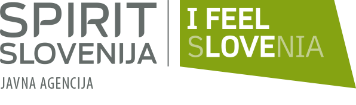 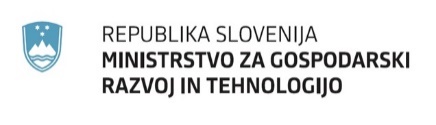 PODATKI O PRIJAVITELJUPODATKI O PRIJAVITELJUDavčna številka:Matična številka:Popolno ime:Kratko ime:Ulica in hišna številka:Naselje:Poštna številka:Pošta:Občina:Transakcijski račun (TRR):(navedite le enega)  Banka pri kateri je odprt TRR:  Zakoniti zastopnik:  Telefonska številka zakonitega zastopnika:Naslov elektronske pošte zakonitega zastopnika:Funkcija zakonitega zastopnika:  Spletna stran podjetja (neobvezen podatek):Povprečno število zaposlenih na podlagi delovnih ur v letu 2017:KONTAKTNI PODATKI / SKRBNIK POGODBEKONTAKTNI PODATKI / SKRBNIK POGODBEIme in priimek kontaktne osebe: Funkcija kontaktne osebe:  Telefonska številka kontaktne osebe:Naslov elektronske pošte:	PREDSTAVITEV PRIJAVITELJA (do 3000 znakov) PREDSTAVITEV PRIJAVITELJA (do 3000 znakov) Prijavljamo se za sofinanciranje aktivnosti namenjenih: 1. Podjetjem, ki želijo sistematično pristopiti k doseganju in trajnemu ohranjanju ravni uspešnega delovanja. DA                   NE2. Podjetjem, ki so v zadnjih treh letih že začela s aktivnostmi na področju doseganja in trajnega ohranjanja ravni uspešnega delovanja. .* DA                   NE3. Podjetjem, ki že najmanj tri leta izvajajo aktivnostmi na področju doseganja in trajnega ohranjanja ravni uspešnega delovanja. DA                   NEAktivnost:Namenjeno skupiniObdobje izvedbe (popravite datume znotraj predhodno navedenih datumov) Celotna višina stroškaVišina sofinanciranja:(50%)Svetovalna podpora pri izvedbi samoocene po modelu EFQM (hitri pregled) s pomočjo delavnice 8 ur1Od 1.1.2018 do 19.11.2018 Svetovanje pri pripravi in uskladitvi programa izboljšav za izboljšanje odličnosti poslovanja 6 ur 1Od 1.1.2018 do 19.11.2018 Svetovalna podpora pri izvedbi prednostnih projektov, določenih v okviru izvedene samoocene (do 40 ur)1,2Od 1.1.2018 do 19.11.2018 Izvedbe licenciranih usposabljanj s področja poslovne odličnosti po modelu odličnosti EFQM1,2Od 1.1.2018 do 19.11.2018 Podpora pri pripravi managerskega dokumenta za ocenjevanje v obliki delavnic in izvedbi samoocene v obsegu štirih ponovitev po 4 ure (po 16 ur (uporaba metode EFQM matrike poslovne odličnosti))1 v zadnji fazi projekta, 2 v prvi fazi projekta in zadnji fazi projektaZa prvo fazo od 1.1.2018 do 19.11.2018, za zadnjo fazo od 20.11.2018 do 15.5.2019Za prvo fazo       EUR, za zadnjo fazo      EURZa prvo fazo      EUR, za zadnjo fazo      EURSvetovanje pri pripravi managerskega dokumenta za področje poslovne odličnosti do 20 ur,3Od 1.1.2018 do 19.11.2018 Opredelitev nivoja izpolnjevanja načel poslovne odličnosti po modelu EFQM s strani dveh zunanjih ocenjevalcev 20*2 ur (sodelovanje dveh zunanjih svetovalcev z enim notranjim ocenjevalcem),3Od 1.1.2018 do 19.11.2018 Priprava in predstavitev zaključnega poročila vodstvu podjetja do 8 ur.3od 20.11.2018 do 15.5.2019Skupaj od 1.1.2018 do 19.11.2018:Skupaj od 20.11.2018 do 15.5.2019:do 18,75% skupnih stroškov!Skupaj:Program posamezne aktivnostiOpis predvidenih aktivnostiNavedba zunanjega izvajalcaNavedba zunanjega svetovalca/evPlanirano število ur zunanjega mentorja po posameznih aktivnostihPlanirani termini izvajanja aktivnosti. Navedba lokacije izvedbe aktivnostiPredvideno število sodelujočih zaposlenihOpis načina izbora zunanjega izvajalca1. Naziv licenčnega usposabljanjaObdobje izvedbeŠtevilo udeležencevKraj in datumŽigIme in priimek zakonitega zastopnika prijaviteljaPodpisKraj in datumŽigIme in priimek zakonitega zastopnika prijaviteljaPodpisKraj in datumŽigIme in priimek zakonitega zastopnika prijaviteljaPodpisSvetovalec (navedite ime in priimek):Izkazovanje izkušenj iz svetovanja s področja uvajanja sistemov sodobnega, učinkovitega in celovitega doseganja poslovne odličnosti po modelu EFQM z vsaj 15 zaposlenimi od vključno 2013 leta daljeREFERENCA 1REFERENCA 1REFERENCA 1Naziv podjetja:Kontaktna oseba podjetja za preveritev reference:Ime in priimekKontaktna oseba podjetja za preveritev reference:Tel št.Št. zaposlenih v referenčnem podjetju v času svetovanja:Obdobje v katerem je bilo svetovanje opravljeno:Vsebina svetovanja (do 2000 znakov):Doseženi učinki (do 2000 znakov):REFERENCA 2REFERENCA 2REFERENCA 2Naziv podjetja:Kontaktna oseba podjetja za preveritev reference:Ime in priimekIme in priimekKontaktna oseba podjetja za preveritev reference:Tel št.Tel št.Št. zaposlenih v referenčnem podjetju v času svetovanja:Obdobje v katerem je bilo svetovanje opravljeno:Vsebina svetovanja (do 2000 znakov):Doseženi učinki (do 2000 znakov):REFERENCA 3REFERENCA 3REFERENCA 3Naziv podjetja:Kontaktna oseba podjetja za preveritev reference:Ime in priimekIme in priimekKontaktna oseba podjetja za preveritev reference:Tel št.Tel št.Št. zaposlenih v referenčnem podjetju v času svetovanja:Obdobje v katerem je bilo svetovanje opravljeno:Vsebina svetovanja (do 2000 znakov):Doseženi učinki (do 2000 znakov):Usposobljenost za izvajanje svetovanj iz izvedenega področja svetovanjaUsposobljenost za izvajanje svetovanj iz izvedenega področja svetovanjaNaziv usposabljanja /izobraževanja, institucija, ki je izdala potrdilo (podatke o posameznem usposabljanju/izobraževanju navedite eno pod drugo)Kraj in datumNaziv zunanjega izvajalcaPodpis (žig)Kraj in datumIme in priimek svetovalcaPodpisPOŠILJATELJ:Naziv:		____________________Naslov:	____________________Prostor za sprejemno štampiljko SPIRIT SlovenijaNE ODPIRAJ – VLOGA - Javni poziv za poslovno odličnostNASLOVNIK:SPIRIT Slovenija, javna agencija Verovškova ulica 601000   LjubljanaNE ODPIRAJ - VLOGA!NE ODPIRAJ - VLOGA!